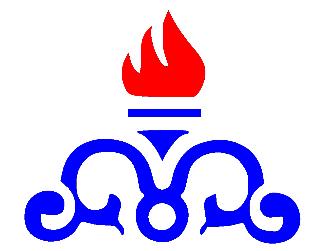 مردم عزیز گیلانبا سلامپیش بینی های هواشناسی حاکی از آن است که مجدداً شاهد استقرار هوای سرد و بارش برف و باران در استان و اغلب نقاط کشور هستیم. در روزهای آتی دمای هوای استان به زیر صفر درجه کاهش می یابد، لذا تقاضای ما از همه شما مشترکین فهیم این است که با صرفه جویی و حفظ دمای منزل در محدوده دمای آسایش (18 الی 21 درجه)، این کاهش دما را با پوشیدن لباس های گرم و مناسب نه افزایش درجه وسایل گرمایشی جبران نمایید. قطعا در صورت همراهی و همکاری شما در مصرف بهینه گاز طبیعی 
می توانیم این سرما را نیز با خاطره ای خوش و دلپذیر سپری نماییم.من و تو و ما اگر فقط و فقط 2 درجه دمای منزل را کم نماییم، بی شک می توانیم کمک شایانی به پایداری جریان گاز کرده و مانع افت فشار و قطع احتمالی جریان گاز در استان و کشور شویم.روابط عمومی شرکت گاز استان گیلان